Committee on Development and Intellectual Property (CDIP)Twenty-Second SessionGeneva, November 19 to 23, 2018PROPOSAL FOR A PILOT PROJECT ON COPYRIGHT AND THE DISTRIBUTION OF CONTENT IN THE DIGITAL ENVIRONMENT SUBMITTED BY BRAZILprepared by the Secretariat	In a communication dated October 16, 2018, received by the Secretariat, the Permanent Mission of Brazil to the World Trade Organization (WTO) has proposed a project entitled “Pilot Project on Copyright and the Distribution of Content in the Digital Environment” for its consideration by the twenty-second session of the Committee on Development and Intellectual Property (CDIP).	The above-mentioned project proposal is contained in the annex to this document.  	The CDIP is invited to consider the Annex to the present document.[Annex follows]Proposal for a PILOT project on COPYRIGHT and THE DISTRIBUTION OF Content in the Digital Environment [End of Annex and of document]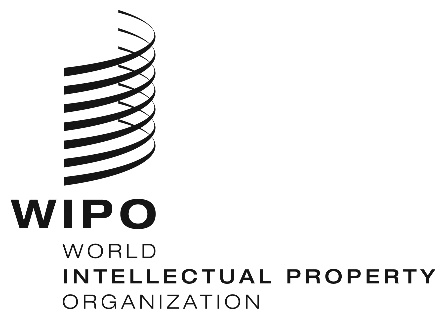 ECDIP/22/15CDIP/22/15CDIP/22/15ORIGINAL: EnglishORIGINAL: EnglishORIGINAL: EnglishDATE: OCTOBER 17, 2018DATE: OCTOBER 17, 2018DATE: OCTOBER 17, 20181. SUMMARY1. SUMMARY1. SUMMARY1. SUMMARY1. SUMMARYProject CodeDA_1_3_4_10_11_16_25_35_01DA_1_3_4_10_11_16_25_35_01DA_1_3_4_10_11_16_25_35_01DA_1_3_4_10_11_16_25_35_01Title of Activity/InitiativePilot Project on Copyright and the Distribution of Content in the Digital Environment Pilot Project on Copyright and the Distribution of Content in the Digital Environment Pilot Project on Copyright and the Distribution of Content in the Digital Environment Pilot Project on Copyright and the Distribution of Content in the Digital Environment Development Agenda Recommendations Recommendations 1, 3, 4, 10, 11, 16, 25 and 35.Recommendations 1, 3, 4, 10, 11, 16, 25 and 35.Recommendations 1, 3, 4, 10, 11, 16, 25 and 35.Recommendations 1, 3, 4, 10, 11, 16, 25 and 35.Brief description of the Activity/Initiative The proposed pilot project aims at providing clear information about the copyright and related rights national regimes applicable to the licensing and distribution of audiovisual content in the digital environment.  In particular, the project will raise awareness to creators and stakeholders on existing national rules and investigate the existing digital audiovisual market in the participating countries. The proposed pilot project aims at providing clear information about the copyright and related rights national regimes applicable to the licensing and distribution of audiovisual content in the digital environment.  In particular, the project will raise awareness to creators and stakeholders on existing national rules and investigate the existing digital audiovisual market in the participating countries. The proposed pilot project aims at providing clear information about the copyright and related rights national regimes applicable to the licensing and distribution of audiovisual content in the digital environment.  In particular, the project will raise awareness to creators and stakeholders on existing national rules and investigate the existing digital audiovisual market in the participating countries. The proposed pilot project aims at providing clear information about the copyright and related rights national regimes applicable to the licensing and distribution of audiovisual content in the digital environment.  In particular, the project will raise awareness to creators and stakeholders on existing national rules and investigate the existing digital audiovisual market in the participating countries. Implementing Program Program 3Program 3Program 3Program 3Links to other related Programs / DA ProjectDA_16_20_01, DA_19_24_27_01, DA_1_2_4_10_11DA_16_20_01, DA_19_24_27_01, DA_1_2_4_10_11DA_16_20_01, DA_19_24_27_01, DA_1_2_4_10_11DA_16_20_01, DA_19_24_27_01, DA_1_2_4_10_11Links to Expected Results in the Program and BudgetProgram 3Strategic Goal I.2:  Tailored and balanced IP legislative, regulatory and policy framework. Strategic Goal III.4:  Strengthened cooperation arrangements with institutions in developing countries, LDCs and countries in transition tailored to their needs. Strategic Goal IV.2:  Enhanced access to, and use of, IP information by IP institutions and the public to promote innovation and creativity. Program 3Strategic Goal I.2:  Tailored and balanced IP legislative, regulatory and policy framework. Strategic Goal III.4:  Strengthened cooperation arrangements with institutions in developing countries, LDCs and countries in transition tailored to their needs. Strategic Goal IV.2:  Enhanced access to, and use of, IP information by IP institutions and the public to promote innovation and creativity. Program 3Strategic Goal I.2:  Tailored and balanced IP legislative, regulatory and policy framework. Strategic Goal III.4:  Strengthened cooperation arrangements with institutions in developing countries, LDCs and countries in transition tailored to their needs. Strategic Goal IV.2:  Enhanced access to, and use of, IP information by IP institutions and the public to promote innovation and creativity. Program 3Strategic Goal I.2:  Tailored and balanced IP legislative, regulatory and policy framework. Strategic Goal III.4:  Strengthened cooperation arrangements with institutions in developing countries, LDCs and countries in transition tailored to their needs. Strategic Goal IV.2:  Enhanced access to, and use of, IP information by IP institutions and the public to promote innovation and creativity. Project Duration 30 months 30 months 30 months 30 months 2. PROJECT DESCRIPTION 2. PROJECT DESCRIPTION 2. PROJECT DESCRIPTION 2. PROJECT DESCRIPTION 2. PROJECT DESCRIPTION 2.1. Background The complex audiovisual market has been the object of several initiatives by governments aiming to promote local production of audiovisual content.  These initiatives have traditionally focused on the initial phase of the creation of the audiovisual product, namely the financing of production.  It is important to point out, however, that financing and distribution are usually linked in the audiovisual industry, and securing distribution of the content is often critical to enable its production.  For example, financing can be secured through the pre-sale of exclusive intellectual property rights of the content to a buyer who is responsible for distribution.  The growth of digital platforms that offer audiovisual services presents alternatives for distribution (and thus financing) of local content that previously was not able to reach the public through cinema or TV.  In several regions, consumption of audiovisual content through digital means (such as streaming and catch-up services) has been exponentially increasing.At the same time, local broadcasters are also making their content available through digital channels, resulting in a higher number of audiovisual content available to the general public through digital means, including locally produced content. As it is the case in the traditional value chain, the new distribution channels of audiovisual content also rely on copyright and related rights to secure remuneration to creators and right owners.  Protection of copyrights becomes even more crucial since content is easily made available in a large number of territories through its digital distribution.  In spite of the changing landscape, it could be the case that some longstanding models for financing the audiovisual content, such as the pre-sale of exclusive licenses, will still play an important role.  In Latin America, digital distribution of audiovisual content has been growing significantly in the past years.  It is estimated that the revenues from digital platforms in the regions will reach US$ 4.6 billion by 2022 in comparison to US$ 1.87 billion in 2016 and zero in 2010.  It is possible that while digital platforms might be filling a gap left by traditional distribution channels it might also bring additional opportunities to both local content creators and public.  Some of these new possibilities are already taking place, with over 50 Latin-American audiovisual productions being financed by a major streaming service. At the same time, traditional audiovisual services have started to offer content through digital means, increasing the overall availability of content online.   2.2. Objectives The proposed project aims at identifying, according to each national legal framework, copyright and related rights in the distribution of audiovisual content in the digital environment, with a view to providing a better understanding of the industry for local creators, right owners and stakeholders.  Enhancing the access to relevant information on copyright and related rights for local stakeholders, including creators, producers, digital platforms and policy makers could assist in the development of the local digital market and in the exploitation of local audiovisual content.  2.3. Delivery StrategyOutput 1:  Increased awareness of the role of copyright and related rights in the distribution of audiovisual content online Activity 1:  Commission a study on the copyright legal framework and licensing of audiovisual works in the digital environmentDescription:  A study on the licensing of online distribution of audiovisual works in selected countries.  The study shall take into consideration the national legal framework of each participating country in order to understand the legal requirements and contractual practices related to online distribution of audiovisual works. Activity 2:  Create a summary of national copyright and related rights applicable for the licensing of audiovisual content onlineDescription:  The information researched in the Activity 1 will be presented in the format of a country summary that can be used to disseminate information and raise awareness on relevant copyright and related rights rules. Activity 3:  Commission a study on audiovisual works in public domain in the participating countries Description:  This study would expand a previous work commissioned by the CDIP on the subject of public domain focusing, this time, on the issue of audiovisual works in public domain taking into consideration the national legal framework of each participating country.  The research aims at understanding the current rules applicable to the use and distribution of public domain audiovisual content, including the permissible uses of those materials. Output 2:  Better understanding the current status of licensing in the digital environment Activity 1:  Assess the process of content distribution through digital channels in selected countriesDescription:  The objective is to present concrete examples of some local productions distributed online with a view to better understand the steps made by different actors in their attempt to reach users through digital means.  Activity 2:  Economic assessment on the digital audiovisual marketDescription:  The objective is to elaborate a study assessing the online availability of contents in selected countries.   Activity 3:  Two Workshops:  The licensing of audiovisual content in selected countries Description: Two workshops with representatives and stakeholders from a smaller number of participating countries in order to discuss the legal environment, production and licensing of audiovisual content in the digital environment relating to the selected countries.  These workshops will allow the exchange of national experiences and facilitate the gathering of information for the remaining activities in the project. Activity 4:  Regional seminar on copyright and the distribution of content in the digital environmentDescription:  A seminar will build on the results of the above-mentioned studies and workshops to discuss how the copyright and related rights applies to the commercialization of audiovisual content for the digital market in the local markets.  The objective of the activity is to facilitate understanding and awareness on how to foster a dynamic licensing environment in the region and, at the same time, provide for a forum of discussion about core issues in the digital audiovisual market from a copyright perspective.  2.1. Background The complex audiovisual market has been the object of several initiatives by governments aiming to promote local production of audiovisual content.  These initiatives have traditionally focused on the initial phase of the creation of the audiovisual product, namely the financing of production.  It is important to point out, however, that financing and distribution are usually linked in the audiovisual industry, and securing distribution of the content is often critical to enable its production.  For example, financing can be secured through the pre-sale of exclusive intellectual property rights of the content to a buyer who is responsible for distribution.  The growth of digital platforms that offer audiovisual services presents alternatives for distribution (and thus financing) of local content that previously was not able to reach the public through cinema or TV.  In several regions, consumption of audiovisual content through digital means (such as streaming and catch-up services) has been exponentially increasing.At the same time, local broadcasters are also making their content available through digital channels, resulting in a higher number of audiovisual content available to the general public through digital means, including locally produced content. As it is the case in the traditional value chain, the new distribution channels of audiovisual content also rely on copyright and related rights to secure remuneration to creators and right owners.  Protection of copyrights becomes even more crucial since content is easily made available in a large number of territories through its digital distribution.  In spite of the changing landscape, it could be the case that some longstanding models for financing the audiovisual content, such as the pre-sale of exclusive licenses, will still play an important role.  In Latin America, digital distribution of audiovisual content has been growing significantly in the past years.  It is estimated that the revenues from digital platforms in the regions will reach US$ 4.6 billion by 2022 in comparison to US$ 1.87 billion in 2016 and zero in 2010.  It is possible that while digital platforms might be filling a gap left by traditional distribution channels it might also bring additional opportunities to both local content creators and public.  Some of these new possibilities are already taking place, with over 50 Latin-American audiovisual productions being financed by a major streaming service. At the same time, traditional audiovisual services have started to offer content through digital means, increasing the overall availability of content online.   2.2. Objectives The proposed project aims at identifying, according to each national legal framework, copyright and related rights in the distribution of audiovisual content in the digital environment, with a view to providing a better understanding of the industry for local creators, right owners and stakeholders.  Enhancing the access to relevant information on copyright and related rights for local stakeholders, including creators, producers, digital platforms and policy makers could assist in the development of the local digital market and in the exploitation of local audiovisual content.  2.3. Delivery StrategyOutput 1:  Increased awareness of the role of copyright and related rights in the distribution of audiovisual content online Activity 1:  Commission a study on the copyright legal framework and licensing of audiovisual works in the digital environmentDescription:  A study on the licensing of online distribution of audiovisual works in selected countries.  The study shall take into consideration the national legal framework of each participating country in order to understand the legal requirements and contractual practices related to online distribution of audiovisual works. Activity 2:  Create a summary of national copyright and related rights applicable for the licensing of audiovisual content onlineDescription:  The information researched in the Activity 1 will be presented in the format of a country summary that can be used to disseminate information and raise awareness on relevant copyright and related rights rules. Activity 3:  Commission a study on audiovisual works in public domain in the participating countries Description:  This study would expand a previous work commissioned by the CDIP on the subject of public domain focusing, this time, on the issue of audiovisual works in public domain taking into consideration the national legal framework of each participating country.  The research aims at understanding the current rules applicable to the use and distribution of public domain audiovisual content, including the permissible uses of those materials. Output 2:  Better understanding the current status of licensing in the digital environment Activity 1:  Assess the process of content distribution through digital channels in selected countriesDescription:  The objective is to present concrete examples of some local productions distributed online with a view to better understand the steps made by different actors in their attempt to reach users through digital means.  Activity 2:  Economic assessment on the digital audiovisual marketDescription:  The objective is to elaborate a study assessing the online availability of contents in selected countries.   Activity 3:  Two Workshops:  The licensing of audiovisual content in selected countries Description: Two workshops with representatives and stakeholders from a smaller number of participating countries in order to discuss the legal environment, production and licensing of audiovisual content in the digital environment relating to the selected countries.  These workshops will allow the exchange of national experiences and facilitate the gathering of information for the remaining activities in the project. Activity 4:  Regional seminar on copyright and the distribution of content in the digital environmentDescription:  A seminar will build on the results of the above-mentioned studies and workshops to discuss how the copyright and related rights applies to the commercialization of audiovisual content for the digital market in the local markets.  The objective of the activity is to facilitate understanding and awareness on how to foster a dynamic licensing environment in the region and, at the same time, provide for a forum of discussion about core issues in the digital audiovisual market from a copyright perspective.  2.1. Background The complex audiovisual market has been the object of several initiatives by governments aiming to promote local production of audiovisual content.  These initiatives have traditionally focused on the initial phase of the creation of the audiovisual product, namely the financing of production.  It is important to point out, however, that financing and distribution are usually linked in the audiovisual industry, and securing distribution of the content is often critical to enable its production.  For example, financing can be secured through the pre-sale of exclusive intellectual property rights of the content to a buyer who is responsible for distribution.  The growth of digital platforms that offer audiovisual services presents alternatives for distribution (and thus financing) of local content that previously was not able to reach the public through cinema or TV.  In several regions, consumption of audiovisual content through digital means (such as streaming and catch-up services) has been exponentially increasing.At the same time, local broadcasters are also making their content available through digital channels, resulting in a higher number of audiovisual content available to the general public through digital means, including locally produced content. As it is the case in the traditional value chain, the new distribution channels of audiovisual content also rely on copyright and related rights to secure remuneration to creators and right owners.  Protection of copyrights becomes even more crucial since content is easily made available in a large number of territories through its digital distribution.  In spite of the changing landscape, it could be the case that some longstanding models for financing the audiovisual content, such as the pre-sale of exclusive licenses, will still play an important role.  In Latin America, digital distribution of audiovisual content has been growing significantly in the past years.  It is estimated that the revenues from digital platforms in the regions will reach US$ 4.6 billion by 2022 in comparison to US$ 1.87 billion in 2016 and zero in 2010.  It is possible that while digital platforms might be filling a gap left by traditional distribution channels it might also bring additional opportunities to both local content creators and public.  Some of these new possibilities are already taking place, with over 50 Latin-American audiovisual productions being financed by a major streaming service. At the same time, traditional audiovisual services have started to offer content through digital means, increasing the overall availability of content online.   2.2. Objectives The proposed project aims at identifying, according to each national legal framework, copyright and related rights in the distribution of audiovisual content in the digital environment, with a view to providing a better understanding of the industry for local creators, right owners and stakeholders.  Enhancing the access to relevant information on copyright and related rights for local stakeholders, including creators, producers, digital platforms and policy makers could assist in the development of the local digital market and in the exploitation of local audiovisual content.  2.3. Delivery StrategyOutput 1:  Increased awareness of the role of copyright and related rights in the distribution of audiovisual content online Activity 1:  Commission a study on the copyright legal framework and licensing of audiovisual works in the digital environmentDescription:  A study on the licensing of online distribution of audiovisual works in selected countries.  The study shall take into consideration the national legal framework of each participating country in order to understand the legal requirements and contractual practices related to online distribution of audiovisual works. Activity 2:  Create a summary of national copyright and related rights applicable for the licensing of audiovisual content onlineDescription:  The information researched in the Activity 1 will be presented in the format of a country summary that can be used to disseminate information and raise awareness on relevant copyright and related rights rules. Activity 3:  Commission a study on audiovisual works in public domain in the participating countries Description:  This study would expand a previous work commissioned by the CDIP on the subject of public domain focusing, this time, on the issue of audiovisual works in public domain taking into consideration the national legal framework of each participating country.  The research aims at understanding the current rules applicable to the use and distribution of public domain audiovisual content, including the permissible uses of those materials. Output 2:  Better understanding the current status of licensing in the digital environment Activity 1:  Assess the process of content distribution through digital channels in selected countriesDescription:  The objective is to present concrete examples of some local productions distributed online with a view to better understand the steps made by different actors in their attempt to reach users through digital means.  Activity 2:  Economic assessment on the digital audiovisual marketDescription:  The objective is to elaborate a study assessing the online availability of contents in selected countries.   Activity 3:  Two Workshops:  The licensing of audiovisual content in selected countries Description: Two workshops with representatives and stakeholders from a smaller number of participating countries in order to discuss the legal environment, production and licensing of audiovisual content in the digital environment relating to the selected countries.  These workshops will allow the exchange of national experiences and facilitate the gathering of information for the remaining activities in the project. Activity 4:  Regional seminar on copyright and the distribution of content in the digital environmentDescription:  A seminar will build on the results of the above-mentioned studies and workshops to discuss how the copyright and related rights applies to the commercialization of audiovisual content for the digital market in the local markets.  The objective of the activity is to facilitate understanding and awareness on how to foster a dynamic licensing environment in the region and, at the same time, provide for a forum of discussion about core issues in the digital audiovisual market from a copyright perspective.  2.1. Background The complex audiovisual market has been the object of several initiatives by governments aiming to promote local production of audiovisual content.  These initiatives have traditionally focused on the initial phase of the creation of the audiovisual product, namely the financing of production.  It is important to point out, however, that financing and distribution are usually linked in the audiovisual industry, and securing distribution of the content is often critical to enable its production.  For example, financing can be secured through the pre-sale of exclusive intellectual property rights of the content to a buyer who is responsible for distribution.  The growth of digital platforms that offer audiovisual services presents alternatives for distribution (and thus financing) of local content that previously was not able to reach the public through cinema or TV.  In several regions, consumption of audiovisual content through digital means (such as streaming and catch-up services) has been exponentially increasing.At the same time, local broadcasters are also making their content available through digital channels, resulting in a higher number of audiovisual content available to the general public through digital means, including locally produced content. As it is the case in the traditional value chain, the new distribution channels of audiovisual content also rely on copyright and related rights to secure remuneration to creators and right owners.  Protection of copyrights becomes even more crucial since content is easily made available in a large number of territories through its digital distribution.  In spite of the changing landscape, it could be the case that some longstanding models for financing the audiovisual content, such as the pre-sale of exclusive licenses, will still play an important role.  In Latin America, digital distribution of audiovisual content has been growing significantly in the past years.  It is estimated that the revenues from digital platforms in the regions will reach US$ 4.6 billion by 2022 in comparison to US$ 1.87 billion in 2016 and zero in 2010.  It is possible that while digital platforms might be filling a gap left by traditional distribution channels it might also bring additional opportunities to both local content creators and public.  Some of these new possibilities are already taking place, with over 50 Latin-American audiovisual productions being financed by a major streaming service. At the same time, traditional audiovisual services have started to offer content through digital means, increasing the overall availability of content online.   2.2. Objectives The proposed project aims at identifying, according to each national legal framework, copyright and related rights in the distribution of audiovisual content in the digital environment, with a view to providing a better understanding of the industry for local creators, right owners and stakeholders.  Enhancing the access to relevant information on copyright and related rights for local stakeholders, including creators, producers, digital platforms and policy makers could assist in the development of the local digital market and in the exploitation of local audiovisual content.  2.3. Delivery StrategyOutput 1:  Increased awareness of the role of copyright and related rights in the distribution of audiovisual content online Activity 1:  Commission a study on the copyright legal framework and licensing of audiovisual works in the digital environmentDescription:  A study on the licensing of online distribution of audiovisual works in selected countries.  The study shall take into consideration the national legal framework of each participating country in order to understand the legal requirements and contractual practices related to online distribution of audiovisual works. Activity 2:  Create a summary of national copyright and related rights applicable for the licensing of audiovisual content onlineDescription:  The information researched in the Activity 1 will be presented in the format of a country summary that can be used to disseminate information and raise awareness on relevant copyright and related rights rules. Activity 3:  Commission a study on audiovisual works in public domain in the participating countries Description:  This study would expand a previous work commissioned by the CDIP on the subject of public domain focusing, this time, on the issue of audiovisual works in public domain taking into consideration the national legal framework of each participating country.  The research aims at understanding the current rules applicable to the use and distribution of public domain audiovisual content, including the permissible uses of those materials. Output 2:  Better understanding the current status of licensing in the digital environment Activity 1:  Assess the process of content distribution through digital channels in selected countriesDescription:  The objective is to present concrete examples of some local productions distributed online with a view to better understand the steps made by different actors in their attempt to reach users through digital means.  Activity 2:  Economic assessment on the digital audiovisual marketDescription:  The objective is to elaborate a study assessing the online availability of contents in selected countries.   Activity 3:  Two Workshops:  The licensing of audiovisual content in selected countries Description: Two workshops with representatives and stakeholders from a smaller number of participating countries in order to discuss the legal environment, production and licensing of audiovisual content in the digital environment relating to the selected countries.  These workshops will allow the exchange of national experiences and facilitate the gathering of information for the remaining activities in the project. Activity 4:  Regional seminar on copyright and the distribution of content in the digital environmentDescription:  A seminar will build on the results of the above-mentioned studies and workshops to discuss how the copyright and related rights applies to the commercialization of audiovisual content for the digital market in the local markets.  The objective of the activity is to facilitate understanding and awareness on how to foster a dynamic licensing environment in the region and, at the same time, provide for a forum of discussion about core issues in the digital audiovisual market from a copyright perspective.  2.1. Background The complex audiovisual market has been the object of several initiatives by governments aiming to promote local production of audiovisual content.  These initiatives have traditionally focused on the initial phase of the creation of the audiovisual product, namely the financing of production.  It is important to point out, however, that financing and distribution are usually linked in the audiovisual industry, and securing distribution of the content is often critical to enable its production.  For example, financing can be secured through the pre-sale of exclusive intellectual property rights of the content to a buyer who is responsible for distribution.  The growth of digital platforms that offer audiovisual services presents alternatives for distribution (and thus financing) of local content that previously was not able to reach the public through cinema or TV.  In several regions, consumption of audiovisual content through digital means (such as streaming and catch-up services) has been exponentially increasing.At the same time, local broadcasters are also making their content available through digital channels, resulting in a higher number of audiovisual content available to the general public through digital means, including locally produced content. As it is the case in the traditional value chain, the new distribution channels of audiovisual content also rely on copyright and related rights to secure remuneration to creators and right owners.  Protection of copyrights becomes even more crucial since content is easily made available in a large number of territories through its digital distribution.  In spite of the changing landscape, it could be the case that some longstanding models for financing the audiovisual content, such as the pre-sale of exclusive licenses, will still play an important role.  In Latin America, digital distribution of audiovisual content has been growing significantly in the past years.  It is estimated that the revenues from digital platforms in the regions will reach US$ 4.6 billion by 2022 in comparison to US$ 1.87 billion in 2016 and zero in 2010.  It is possible that while digital platforms might be filling a gap left by traditional distribution channels it might also bring additional opportunities to both local content creators and public.  Some of these new possibilities are already taking place, with over 50 Latin-American audiovisual productions being financed by a major streaming service. At the same time, traditional audiovisual services have started to offer content through digital means, increasing the overall availability of content online.   2.2. Objectives The proposed project aims at identifying, according to each national legal framework, copyright and related rights in the distribution of audiovisual content in the digital environment, with a view to providing a better understanding of the industry for local creators, right owners and stakeholders.  Enhancing the access to relevant information on copyright and related rights for local stakeholders, including creators, producers, digital platforms and policy makers could assist in the development of the local digital market and in the exploitation of local audiovisual content.  2.3. Delivery StrategyOutput 1:  Increased awareness of the role of copyright and related rights in the distribution of audiovisual content online Activity 1:  Commission a study on the copyright legal framework and licensing of audiovisual works in the digital environmentDescription:  A study on the licensing of online distribution of audiovisual works in selected countries.  The study shall take into consideration the national legal framework of each participating country in order to understand the legal requirements and contractual practices related to online distribution of audiovisual works. Activity 2:  Create a summary of national copyright and related rights applicable for the licensing of audiovisual content onlineDescription:  The information researched in the Activity 1 will be presented in the format of a country summary that can be used to disseminate information and raise awareness on relevant copyright and related rights rules. Activity 3:  Commission a study on audiovisual works in public domain in the participating countries Description:  This study would expand a previous work commissioned by the CDIP on the subject of public domain focusing, this time, on the issue of audiovisual works in public domain taking into consideration the national legal framework of each participating country.  The research aims at understanding the current rules applicable to the use and distribution of public domain audiovisual content, including the permissible uses of those materials. Output 2:  Better understanding the current status of licensing in the digital environment Activity 1:  Assess the process of content distribution through digital channels in selected countriesDescription:  The objective is to present concrete examples of some local productions distributed online with a view to better understand the steps made by different actors in their attempt to reach users through digital means.  Activity 2:  Economic assessment on the digital audiovisual marketDescription:  The objective is to elaborate a study assessing the online availability of contents in selected countries.   Activity 3:  Two Workshops:  The licensing of audiovisual content in selected countries Description: Two workshops with representatives and stakeholders from a smaller number of participating countries in order to discuss the legal environment, production and licensing of audiovisual content in the digital environment relating to the selected countries.  These workshops will allow the exchange of national experiences and facilitate the gathering of information for the remaining activities in the project. Activity 4:  Regional seminar on copyright and the distribution of content in the digital environmentDescription:  A seminar will build on the results of the above-mentioned studies and workshops to discuss how the copyright and related rights applies to the commercialization of audiovisual content for the digital market in the local markets.  The objective of the activity is to facilitate understanding and awareness on how to foster a dynamic licensing environment in the region and, at the same time, provide for a forum of discussion about core issues in the digital audiovisual market from a copyright perspective.  Risks and Mitigation Strategy Risk 1:  Lack of adequate information about the licensing of audiovisual content online.Mitigation 1:  Seek the collaboration of local governments, agencies and key stakeholders in order to retrieve relevant information. Risk 2:  Conditions in a selected country may impede the project implementation due to the size of the market or the lack of available data and sources regarding content on digital platforms.Mitigation 2:  Undertaking of extensive consultations and close collaboration with local stakeholders in the audiovisual industry. Moreover, activities may be suspended or postponed in case there is no information available or data quality is insufficient with respect to one or more countries.Risk 1:  Lack of adequate information about the licensing of audiovisual content online.Mitigation 1:  Seek the collaboration of local governments, agencies and key stakeholders in order to retrieve relevant information. Risk 2:  Conditions in a selected country may impede the project implementation due to the size of the market or the lack of available data and sources regarding content on digital platforms.Mitigation 2:  Undertaking of extensive consultations and close collaboration with local stakeholders in the audiovisual industry. Moreover, activities may be suspended or postponed in case there is no information available or data quality is insufficient with respect to one or more countries.Risk 1:  Lack of adequate information about the licensing of audiovisual content online.Mitigation 1:  Seek the collaboration of local governments, agencies and key stakeholders in order to retrieve relevant information. Risk 2:  Conditions in a selected country may impede the project implementation due to the size of the market or the lack of available data and sources regarding content on digital platforms.Mitigation 2:  Undertaking of extensive consultations and close collaboration with local stakeholders in the audiovisual industry. Moreover, activities may be suspended or postponed in case there is no information available or data quality is insufficient with respect to one or more countries.Risk 1:  Lack of adequate information about the licensing of audiovisual content online.Mitigation 1:  Seek the collaboration of local governments, agencies and key stakeholders in order to retrieve relevant information. Risk 2:  Conditions in a selected country may impede the project implementation due to the size of the market or the lack of available data and sources regarding content on digital platforms.Mitigation 2:  Undertaking of extensive consultations and close collaboration with local stakeholders in the audiovisual industry. Moreover, activities may be suspended or postponed in case there is no information available or data quality is insufficient with respect to one or more countries.3. Review and Evaluation3. Review and Evaluation3. Review and Evaluation3. Review and Evaluation3. Review and Evaluation3.1.  Project Review ScheduleThe project will be reviewed once a year with a progress report submiteed to the CDIP.  At the end of the project, an independent evaluation will be carried out and its report will be submitted to the CDIP. 3.1.  Project Review ScheduleThe project will be reviewed once a year with a progress report submiteed to the CDIP.  At the end of the project, an independent evaluation will be carried out and its report will be submitted to the CDIP. 3.1.  Project Review ScheduleThe project will be reviewed once a year with a progress report submiteed to the CDIP.  At the end of the project, an independent evaluation will be carried out and its report will be submitted to the CDIP. 3.1.  Project Review ScheduleThe project will be reviewed once a year with a progress report submiteed to the CDIP.  At the end of the project, an independent evaluation will be carried out and its report will be submitted to the CDIP. 3.1.  Project Review ScheduleThe project will be reviewed once a year with a progress report submiteed to the CDIP.  At the end of the project, an independent evaluation will be carried out and its report will be submitted to the CDIP. 3.2.  Project Self-Evaluation3.2.  Project Self-Evaluation3.2.  Project Self-Evaluation3.2.  Project Self-Evaluation3.2.  Project Self-EvaluationProject outputs Project outputs Output indicatorsOutput indicatorsOutput indicatorsOutput 1:  Increased awareness of the role of copyright and related rights in the distribution of audiovisual content online Output 1:  Increased awareness of the role of copyright and related rights in the distribution of audiovisual content online Delivery of a study on the copyright legal framework and licensing of audiovisual works in the digital environment.Delivery of a summary of national copyright and related rights applicable for the licensing of audiovisual content onlineDelivery of a study on audiovisual works in public domain in the participating countries Delivery of a study on the copyright legal framework and licensing of audiovisual works in the digital environment.Delivery of a summary of national copyright and related rights applicable for the licensing of audiovisual content onlineDelivery of a study on audiovisual works in public domain in the participating countries Delivery of a study on the copyright legal framework and licensing of audiovisual works in the digital environment.Delivery of a summary of national copyright and related rights applicable for the licensing of audiovisual content onlineDelivery of a study on audiovisual works in public domain in the participating countries Output 2:  Better understanding the current status of licensing in the digital environment Output 2:  Better understanding the current status of licensing in the digital environment Delivery of an assessment regarding the process of content distribution through digital channels in selected countriesDelivery of economic study on the digital audiovisual marketHolding two workshops (two days each) to exchange information and assess the implementation of output one and twoHolding a seminar on copyright and the distribution of content in the Digital Environment. Delivery of an assessment regarding the process of content distribution through digital channels in selected countriesDelivery of economic study on the digital audiovisual marketHolding two workshops (two days each) to exchange information and assess the implementation of output one and twoHolding a seminar on copyright and the distribution of content in the Digital Environment. Delivery of an assessment regarding the process of content distribution through digital channels in selected countriesDelivery of economic study on the digital audiovisual marketHolding two workshops (two days each) to exchange information and assess the implementation of output one and twoHolding a seminar on copyright and the distribution of content in the Digital Environment. Project ObjectiveProject ObjectiveOutcome Indicators Outcome Indicators Outcome Indicators (a)	Increased awareness of the role of copyright and related rights in the distribution of audiovisual content online (a)	Increased awareness of the role of copyright and related rights in the distribution of audiovisual content online Publication of the materials in WIPO’s webpage in order to facilitate dissemination of such studies and materials.Publication of the materials in WIPO’s webpage in order to facilitate dissemination of such studies and materials.Publication of the materials in WIPO’s webpage in order to facilitate dissemination of such studies and materials.(b)	Better understanding the current status of licensing in the digital environment (b)	Better understanding the current status of licensing in the digital environment Analysis of evaluation questionnaire to be distributed at the regional workshop indicating that at least 60 percent of participants found the information disseminated in such an event useful. Analysis of evaluation questionnaire to be distributed at the regional workshop indicating that at least 60 percent of participants found the information disseminated in such an event useful. Analysis of evaluation questionnaire to be distributed at the regional workshop indicating that at least 60 percent of participants found the information disseminated in such an event useful. 4. Budget4. Budget4. Budget4. Budget4. BudgetThe project budget has taken into account the deployment of the project in four countries.  The project budget has taken into account the deployment of the project in four countries.  The project budget has taken into account the deployment of the project in four countries.  The project budget has taken into account the deployment of the project in four countries.  The project budget has taken into account the deployment of the project in four countries.  Output 1:  Increased awareness of the role of copyright and related rights in the distribution of audiovisual content onlineOutput 1:  Increased awareness of the role of copyright and related rights in the distribution of audiovisual content onlineOutput 1:  Increased awareness of the role of copyright and related rights in the distribution of audiovisual content onlineOutput 1:  Increased awareness of the role of copyright and related rights in the distribution of audiovisual content onlineOutput 1:  Increased awareness of the role of copyright and related rights in the distribution of audiovisual content onlineActivity 1:  Commission a study on the copyright legal framework and licensing of audiovisual works in the digital environment.Activity 1:  Commission a study on the copyright legal framework and licensing of audiovisual works in the digital environment.Activity 1:  Commission a study on the copyright legal framework and licensing of audiovisual works in the digital environment.PersonnelNon-PersonnelActivity 1:  Commission a study on the copyright legal framework and licensing of audiovisual works in the digital environment.Activity 1:  Commission a study on the copyright legal framework and licensing of audiovisual works in the digital environment.Activity 1:  Commission a study on the copyright legal framework and licensing of audiovisual works in the digital environment.40,000 Activity 2:  Create a summary of national copyright and related rights applicable for the licensing audiovisual content onlineActivity 2:  Create a summary of national copyright and related rights applicable for the licensing audiovisual content onlineActivity 2:  Create a summary of national copyright and related rights applicable for the licensing audiovisual content onlinePersonnelNon-PersonnelActivity 2:  Create a summary of national copyright and related rights applicable for the licensing audiovisual content onlineActivity 2:  Create a summary of national copyright and related rights applicable for the licensing audiovisual content onlineActivity 2:  Create a summary of national copyright and related rights applicable for the licensing audiovisual content online5,000 Activity 3:  Develop a study on audiovisual works in public domain in the participating countries Activity 3:  Develop a study on audiovisual works in public domain in the participating countries Activity 3:  Develop a study on audiovisual works in public domain in the participating countries PersonnelNon-PersonnelActivity 3:  Develop a study on audiovisual works in public domain in the participating countries Activity 3:  Develop a study on audiovisual works in public domain in the participating countries Activity 3:  Develop a study on audiovisual works in public domain in the participating countries 20,000Output 2:  Better understand the current status of licensing in the digital environment Output 2:  Better understand the current status of licensing in the digital environment Output 2:  Better understand the current status of licensing in the digital environment Output 2:  Better understand the current status of licensing in the digital environment Output 2:  Better understand the current status of licensing in the digital environment Activity 1:  Assess cases of content distributed through digital channels in selected countriesActivity 1:  Assess cases of content distributed through digital channels in selected countriesActivity 1:  Assess cases of content distributed through digital channels in selected countriesPersonnelNon-PersonnelActivity 1:  Assess cases of content distributed through digital channels in selected countriesActivity 1:  Assess cases of content distributed through digital channels in selected countriesActivity 1:  Assess cases of content distributed through digital channels in selected countries25,000Activity 2:  Economic study on the digital audiovisual marketActivity 2:  Economic study on the digital audiovisual marketActivity 2:  Economic study on the digital audiovisual marketPersonnelNon-PersonnelActivity 2:  Economic study on the digital audiovisual marketActivity 2:  Economic study on the digital audiovisual marketActivity 2:  Economic study on the digital audiovisual market40,000Activity 3:  Two Sub regional workshops on the licensing of audiovisual content in selected countriesActivity 3:  Two Sub regional workshops on the licensing of audiovisual content in selected countriesActivity 3:  Two Sub regional workshops on the licensing of audiovisual content in selected countriesPersonnelNon-Personnel Activity 3:  Two Sub regional workshops on the licensing of audiovisual content in selected countriesActivity 3:  Two Sub regional workshops on the licensing of audiovisual content in selected countriesActivity 3:  Two Sub regional workshops on the licensing of audiovisual content in selected countriesG4: 40,00080,000Activity 4:  Seminar on the digital audiovisual marketActivity 4:  Seminar on the digital audiovisual marketActivity 4:  Seminar on the digital audiovisual marketPersonnelNon-PersonnelActivity 4:  Seminar on the digital audiovisual marketActivity 4:  Seminar on the digital audiovisual marketActivity 4:  Seminar on the digital audiovisual marketG4: 40,000200,000TOTAL COSTSTOTAL COSTSTOTAL COSTS490,000490,000Implementation Timeline Implementation Timeline Implementation Timeline Implementation Timeline Implementation Timeline Implementation Timeline Implementation Timeline Implementation Timeline Implementation Timeline Implementation Timeline Output 1201920192019201920202020202020202021Output 11st Quarter2nd Quarter3rd Quarter4th Quarter1st Quarter2nd Quarter3rd Quarter4th Quarter1st QuarterActivity 1XXXXActivity 2XXActivity 3XXXOutput 2Activity 1XXXActivity 2XXXXXXXXActivity 3XXActivity 4XXXX